Tento materiál byl vytvořen v rámci projektu Operačního programu Vzdělávání pro konkurenceschopnost.Příjemce:ZŠ a MŠ České VeleniceTřída Čsl. legií 325378 10 Č. VeleniceProjekt MŠMT ČR	EU PENÍZE ŠKOLÁMČíslo projektu 	CZ.1.07/1.4.00/21.2082Název projektu školy 	S počítačem to jde lépeKlíčová aktivita:   III/2		Inovace a zkvalitnění výuky prostřednictvím ICT Autor:	Mgr. Ilona KodlováNázev materiálu: Prvoci - opakováníIdentifikátor DUM: 	VY_32_Inovace_VII_1_ 02 Př Vzdělávací oblast: 		Člověk a přírodaVzdělávací obor: 		PřírodopisTéma: 			PrvociRočník:	                     6.Stručná anotace: V tomto pracovním listu si žáci zopakují základní znalosti o stavbě a životě trepky, procvičí si zařazení jednotlivých prvoků do skupin a prostředí.Prohlašuji, že při tvorbě výukového materiálu jsem respektoval(a) všeobecně užívané právní a morální zvyklosti, autorská a jiná práva třetích osob, zejména práva duševního vlastnictví (např. práva k obchodní firmě, autorská práva k software, k filmovým, hudebním a fotografickým dílům nebo práva k ochranným známkám) dle zákona 121/2000 Sb. (autorský zákon). Nesu veškerou právní odpovědnost za obsah a původ svého díla.Prohlašuji dále, že výše uvedený materiál jsem ověřil(a) ve výuce a provedl(a) o tom zápis do TK.Dávám souhlas, aby moje dílo bylo dáno k dispozici veřejnosti k účelům volného užití (§ 30 odst. 1 zákona 121/2000 Sb.), tj. že k uvedeným účelům může být kýmkoliv zveřejňováno, používáno, upravováno a uchováváno.PRVOCI1. Co to jsou prvoci?   ............................................................................................................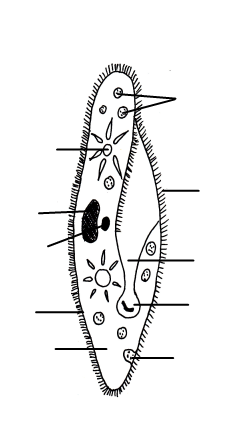 2. Přiřaď k obrázku trepky názvy organel.jádro, buněčná řiť, plazmatická membrána, stažitelná vakuola, buněčná ústa, potravní vakuola, jadérko, vznikající potravní vakuola, cytoplazma3. Doplň A) jméno prvoka, B) skupinu, do které patří a C) jestli je to parazit. Můžeš využít    nápovědu.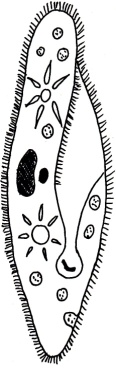 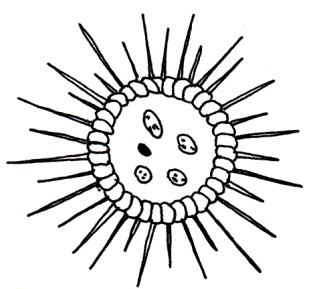 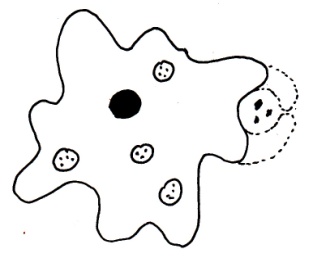 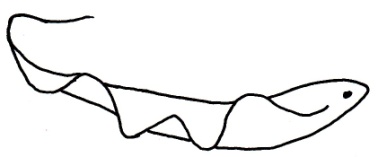 A) ............................  ...............................  ............................  ...............................B) ............................  ...............................  ............................  ...............................C) ............................  ...............................  ............................  ...............................trepka velká, trypanozóma spavičná, měňavka úplavičná, slunivka, dírkonožci, nálevníci, bičíkovci, kořenonožci 4. Dopiš k prvokům správné pojmy (stačí písmena).    a) znečištěné stojaté vody,  b) tropická Afrika, c)  moucha tse – tse, d) panožky, e) cysta,     f) spavá nemoc, g) vápenaté schránky, h) přelévání cytoplazmy, ch) mořetrepka velká: .......................trypanozóma spavičná: ..............................                                měňavka: ............................dírkonožci: ..................................                                           5. Doplň chybějící slova:Trepka se rozmnožuje pohlavně a nepohlavně. Při pohlavním rozmnožování si dvě trepky vymění části ........................... , což se nazývá ............................ Pak se trepka rozdělí na dvě části,  tomu se říká ..........................    .......................... . Za nepříznivých podmínek (sucho) se obalí pevnou schránkou a vytvoří .....................  . Pohybuje se pomocí ............... .PRVOCI - řešení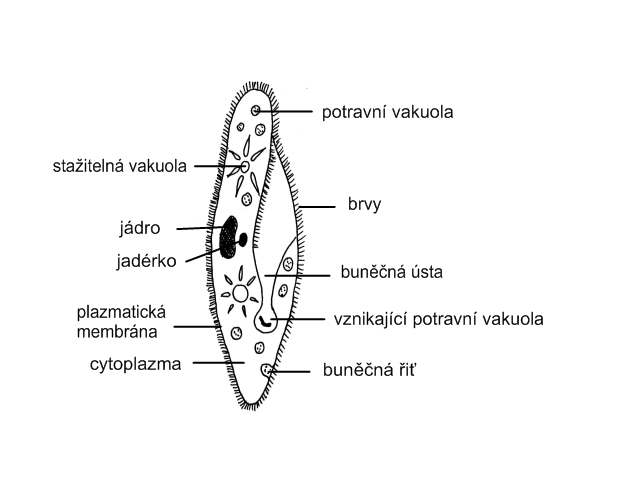 1. Co to jsou prvoci?            Jednobuněční  živočichové2. Přiřaď k obrázku trepky velké názvy organel.jádro, buněčná řiť, plazmatická membrána, stažitelná vakuola, buněčná ústa, potravní vakuola, jadérko, vznikající potravní vakuola, cytoplazma3. Doplň A) jméno prvoka, B) skupinu, do které patří a C) jestli je to parazit. Využij nápovědu.A)        slunivka                trepka velká            měňavka úplavičná       trypanozóma spavičná   B)      dírkonožci                    nálevníci                     kořenonožci                          bičíkovciC)          ne   	            ne                                  ano                                       anotrepka velká, trypanozóma spavičná, měňavka úplavičná, slunivka, dírkonožci, nálevníci, bičíkovci, kořenonožci 4. Dopiš k prvokům správné pojmy (stačí písmena).    a) znečištěné stojaté vody,  b) tropická Afrika, c)  moucha tse – tse, d) panožky, e) cysta,     f) spavá nemoc, g) vápenaté schránky, h) přelévání cytoplazmy, ch) mořetrepka velká: a, etrypanozóma spavičná: b, c, f                                měňavka: d, hdírkonožci: d, g, ch                                           5. Doplň chybějící slova:Trepka se rozmnožuje pohlavně a nepohlavně. Při pohlavním rozmnožování si dvě trepky vymění části       jadérka         , což se nazývá      spájení        .  Pak se trepka rozdělí na dvě části,  tomu se říká           příčné            dělení            . Za nepříznivých podmínek (sucho) se obalí pevnou schránkou a vytvoří       cystu      . Pohybuje se pomocí     brv.Metodické zhodnocení, návod: Žáci vyplňují list individuálně nebo ve skupině. Práce se vydařila podle představ, studenti pracovali se zájmem. Časová dotace je cca 25 min.Pracovní list byl odpilotován v VI.A a to dne 28.3. 2012.Použité zdroje:ČABRADOVÁ, V., HASCH, F., SEJPKA, J., VANĚČKOVÁ, I. Přírodopis 6. Plzeň: Nakladatelství Fraus, 2003. ISBN 80 7238-211-XObjekty použité k tvorbě materiálu jsou vlastním dílem autora.